УТРЕННЯЯ ГИМНАСТИКА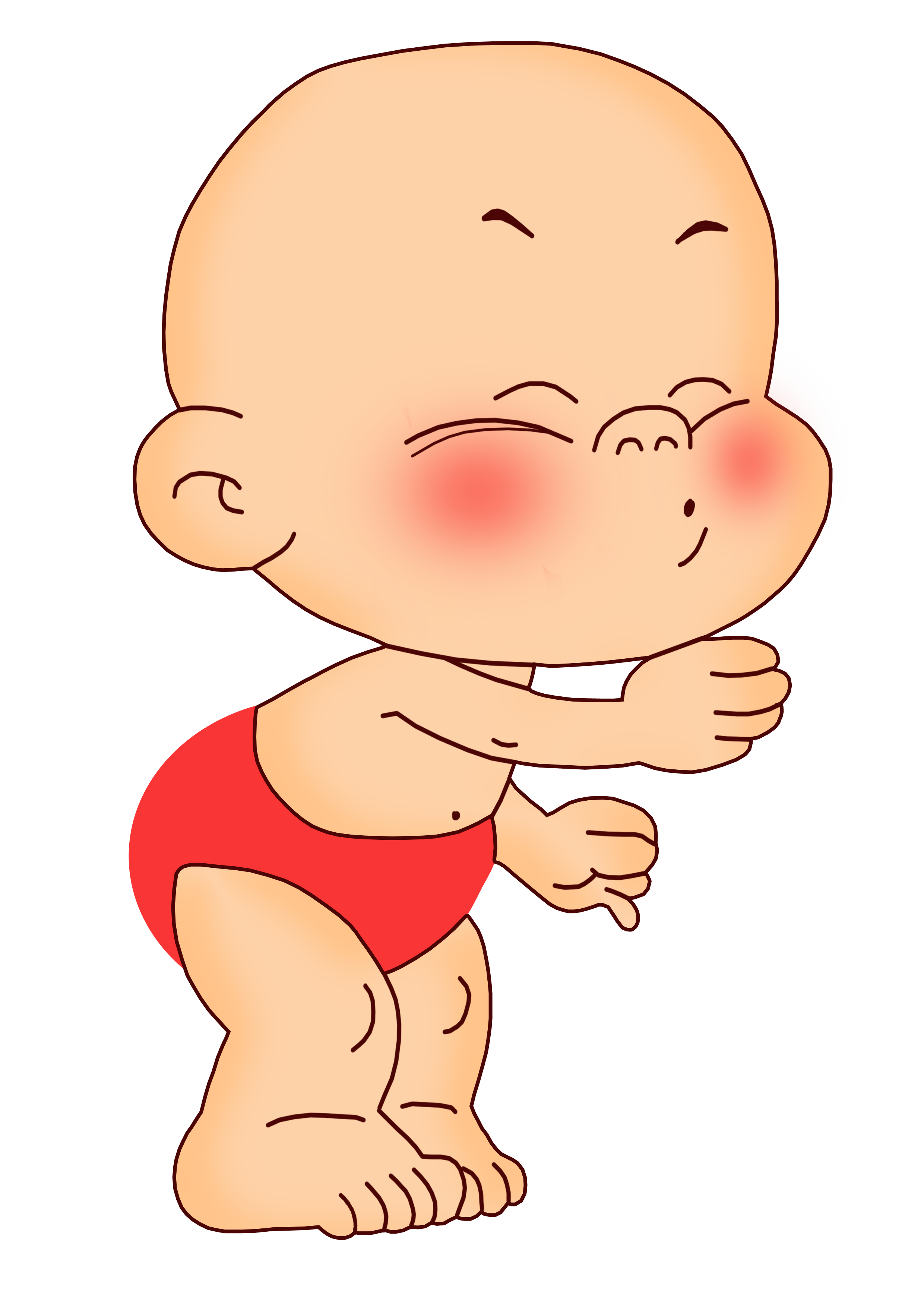 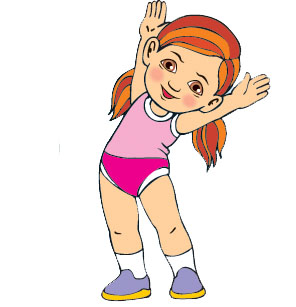 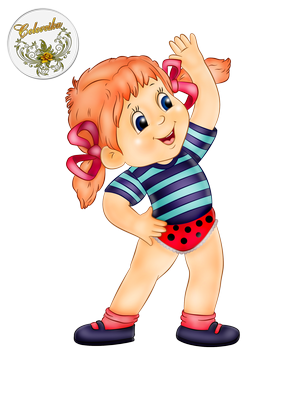 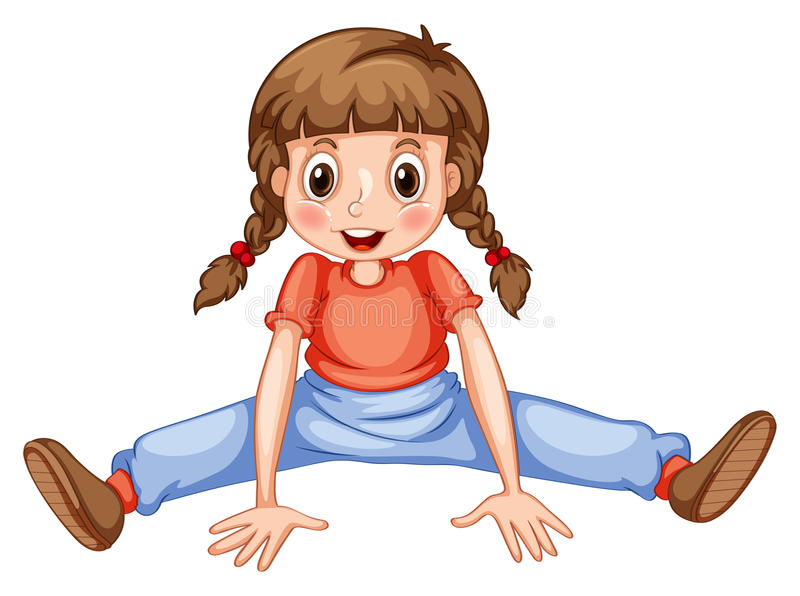 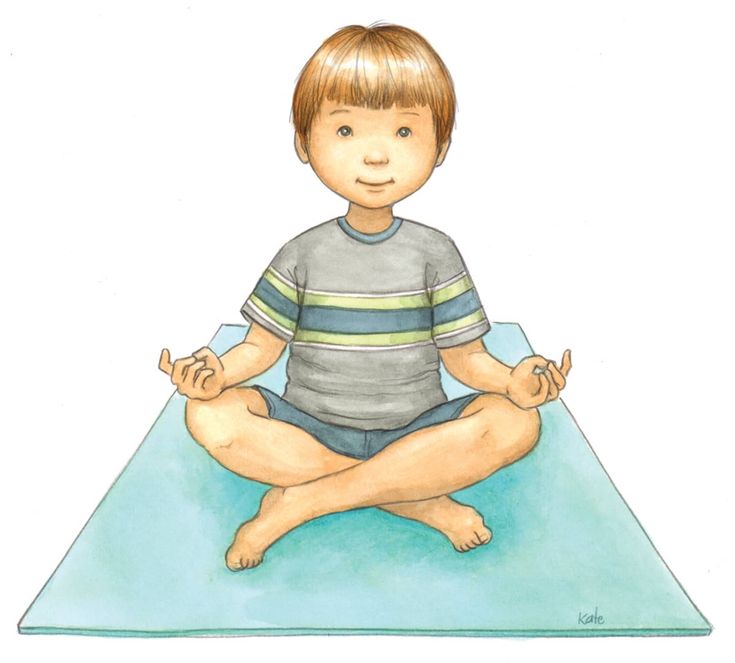 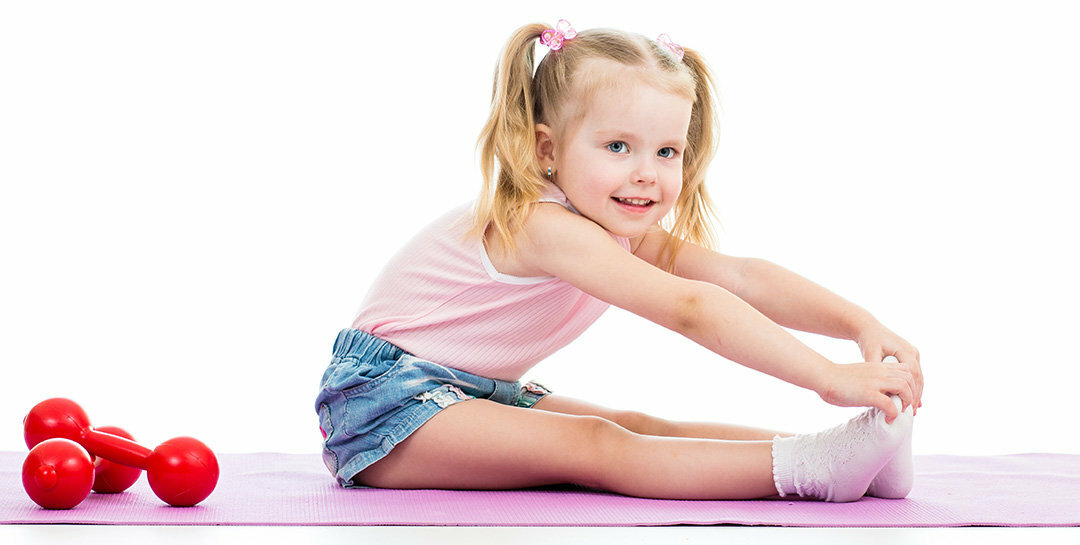 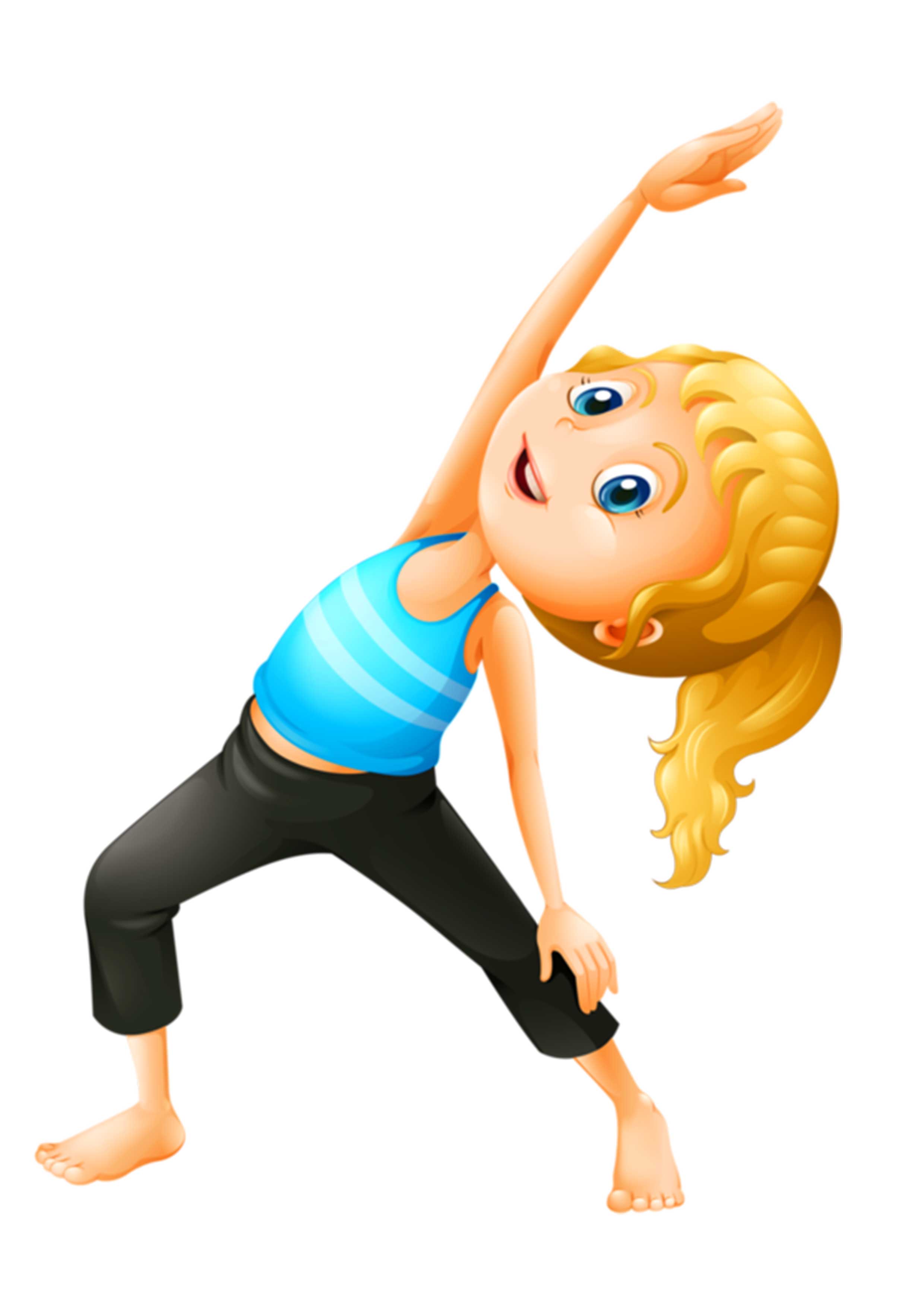 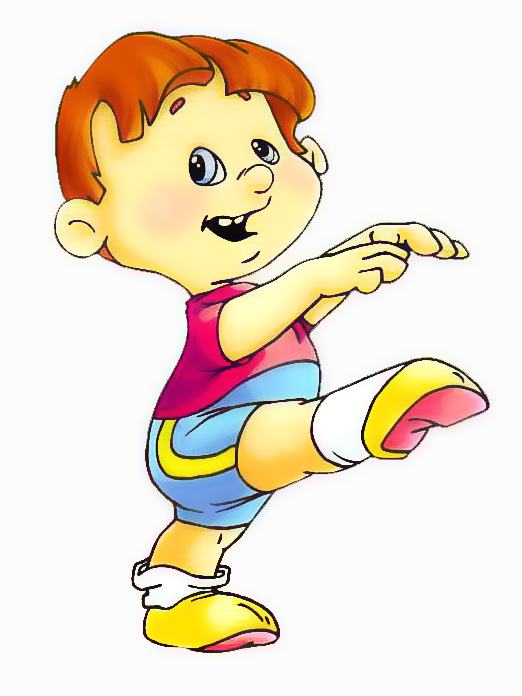 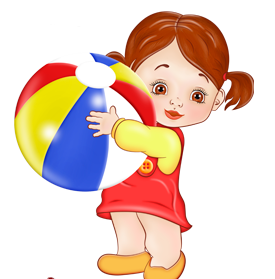 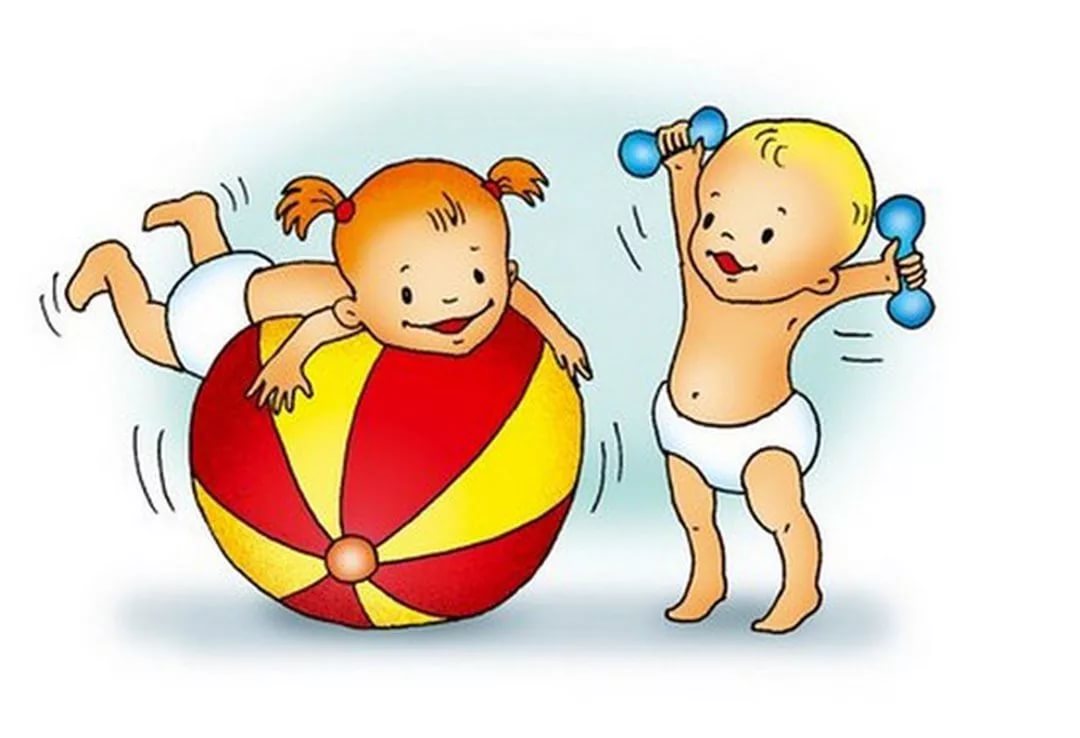 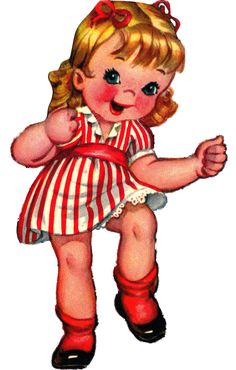 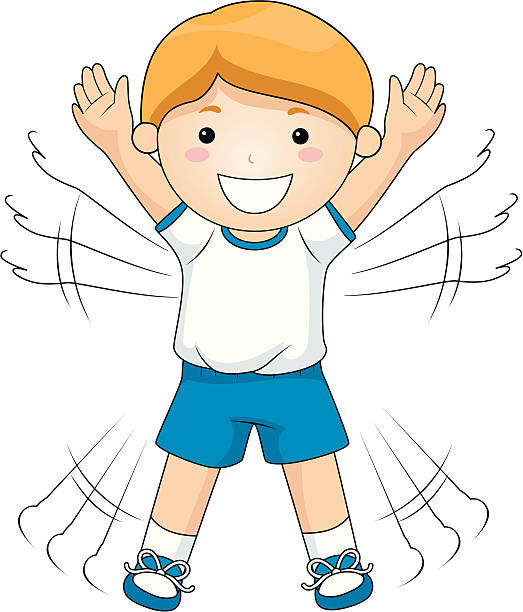 